Veterans For Peace, Clarence Kailin Chapter 25, Madison, WI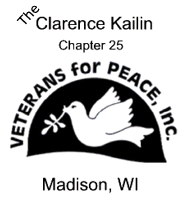  www.MadisonVFP.org	  February 17, 		February 17, 2021 General Membership Meeting Minutes  								(ZOOM Mtg.)Meeting Chair Daryl Sherman opened the meeting at 6:00 pm with a "COVID-19" check-in.  Members in attendance were doing well so far, with some members reporting immunization.  Some members being immunized twice.  One item still relevant is that the V.A. also administers the vaccine(s).  Larry Orr read the VFP Statement of Purpose.  The January minutes were reviewed, and passed.    Other members attending included  Phil Fransen, John Fournelle, and Steve Books.Treasurers Report – Tabled until March.  Paul’s 2021 Budget is available for review for the March meeting.Committee ReportsCounter Recruiting/Scholarship – via e-mail, David reported that he has contacted all of the high school guidance officers again. Wisconsin Heights started having in-person classes on Tuesday.  The other have been reduced also and there is a lot of uncertainty about the essay contests.  More information next month.Memorial Day/Memorial Mile – John and Phil reported no action yet.  Tabled for now.Planning Committee – TabledWebsite(s) – Tabled – via e-mail, Brad has been placing new information on the website.Tabling/Outreach – Books reported possible tabling sites still in the works.New BusinessChapter 25 Fiscal 2021 Budget Proposal – Tabled.  However, review is possible from Paul's detailed Treasurers Report that has been sent out.  Possibly read up on it for discussion in March.Warrior Songs Donation/Jason Moon efforts -TabledWin Without War Petitions – Completed on-line, see Brad for detailsFollowup on Black Lives Matter Solidarity donation – some discussionSelect March Chair – Follow up regarding Fran, or Daryl backupAny other business – John reported that many signs or out for display.  Large depth of snow concern, but O.K.  And, John is working on contacting Willy St. Co-op representatives for possibly having signs at the stores.ZOOM LINK – John mentioned that the National is in charge of the Zoom link.  Had to call prior to the meeting to be sure the link was up.  National VFP provides the link.  Someone could host, or co-host at future meetings and let members in, and assist during the meetings.AnnouncementsA list of VFP future meetings occurred, along with some events, and the usual web pages for information that’s relevant for action and activities.Adjournment – The meeting ended at 6:35 PM.Minutes by Books